NOTE D’INFORMATIONDU HAUT COMMISSARIAT AU PLANRELATIVE A L’INDICE DE LA PRODUCTIONINDUSTRIELLE, ENERGETIQUE ET MINIEREBase 100 : 2010Deuxième trimestre 2016L’indice de la production des industries manufacturières hors raffinage de pétrole a enregistré une hausse de 1,4% au cours du deuxième trimestre 2016 par rapport à la même période de 2015. Cette évolution résulte notamment de la hausse de l’indice de la production des «industries chimiques» de 8,6%, de celui des  «articles d’habillement et fourrures» de 6,8%, de celui de l’«industrie automobile» de 9,8%, de celui des «produits métalliques» de 6,8%, de celui de l’«industrie textile» de 3,1% et de celui des « produits du travail des métaux» de 2,1%. En revanche, l’indice de la production des «industries alimentaires» a enregistré une baisse de 3,5%, celui des «autres produits minéraux non métalliques» de 4,2%, celui des « produits de l’édition » de 7,1%, celui des « produits du travail du bois » de 9,6%, celui des «meubles et industries diverses » de 2,6% et celui des « machines et équipements » de 2,8%.  	Par ailleurs, l’indice de la production minière a enregistré une baisse de 1,8%, résultant de la diminution de l’indice de la production des « produits divers des industries extractives » de 1,8% et de celui des « minerais métalliques » de 1,6%.Enfin, l’indice de la production de l’énergie électrique a enregistré, de son côté, une baisse de 2,1%. INDICE DE LA PRODUCTIONINDUSTRIELLE, ENERGETIQUE ET MINIEREBase 100 : 2010Deuxième trimestre 2016  EVOLUTION TRIMESTRIELLE DE L’INDICE DE LA PRODUCTION PAR SECTEUR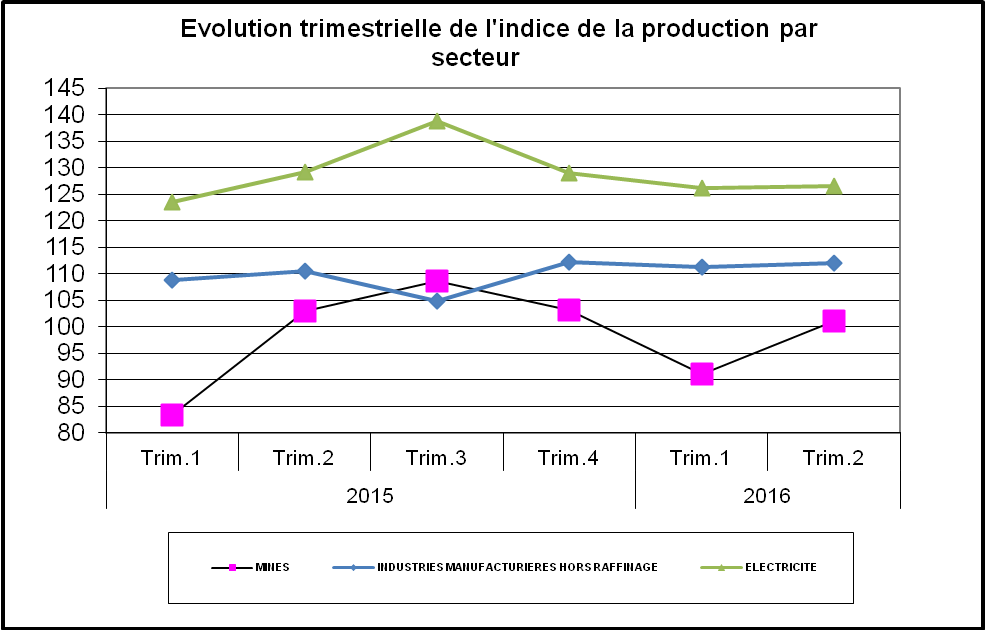 SECTEUR ET BRANCHE2ème trimestre 20152ème trimestre 2016Var %MINES                                                       103,0101,1-1,8MINERAIS METALLIQUES                                        100,799,1-1,6PRODUITS DIVERS DES INDUSTRIES EXTRACTIVES                  103,1101,2-1,8INDUSTRIES MANUFACTURIERES HORS RAFFINAGE DE PETROLE                                 110,6112,11,4PRODUITS DES INDUSTRIES ALIMENTAIRES                        113,6109,6-3,5TABAC MANUFATURE                                            109,5109,1-0,4PRODUITS DE L'INDUSTRIE TEXTILE                             97,9100,93,1ARTICLES D'HABILLEMENT ET FOURRURES                         108,3115,76,8CUIRS , ARTICLES DE VOYAGE , CHAUSSURES                     80,075,9-5,1PRODUITS DU TRAVAIL DU BOIS                                 79,171,5-9,6PAPIERS ET CARTONS                                          104,1103,5-0,6PRODUITS DE L'EDITION ; PRODUITS IMPRIMES OU REPRODUITS     125,1116,2-7,1PRODUITS  CHIMIQUES                                         117,1127,28,6PRODUITS EN CAOUTCHOUC OU EN PLASTIQUE                      113,9113,1-0,7AUTRES PRODUITS MINERAUX NON METALLIQUES                    105,0100,6-4,2PRODUITS METALLIQUES                                        107,6114,96,8PRODUITS DU TRAVAIL DES METAUX                              106,0108,22,1MACHINES ET EQUIPEMENTS                                     100,898,0-2,8MACHINES ET APPAREILS ELECTRIQUES                           91,691,3-0,3EQUIPEMENTS DE RADIO,TELEVISION ET COMMUNICATION            139,3139,2-0,1INSTRUMENTS MEDICAUX,DE PRECISION,D'OPTIQUE,HORLOGERIE      225,7228,21,1PRODUITS DE L'INDUSTRIE AUTOMOBILE                          124,9137,29,8AUTRES MATERIELS DE TRANSPORT                               134,8140,74,4MEUBLES, INDUSTRIE DIVERSES                                  99,096,4-2,6ELECTRICITE                                                 129,2126,5-2,1MINESINDUSTRIES MANUFACTURIERES (Hors raffinage de pétrole)ELECTRICITE20151er trim.83,3108,9123,520152ème trim.103,0110,6129,220153ème trim.108,6104,8138,820154ème trim.103,1112,3129,120161er trim. 91,1111,2126,120162ème trim.101,1112,1126,5